ΥΠΕΥΘΥΝΗ ΔΗΛΩΣΗ(άρθρο 8 Ν.1599/1986)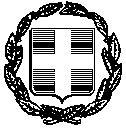 Η ακρίβεια των στοιχείων που υποβάλλονται με αυτή τη δήλωση μπορεί να ελεγχθεί με βάση το αρχείο άλλων υπηρεσιών (άρθρο 8 παρ. 4 Ν. 1599/1986)Β.1:	Η επιχείρηση λειτουργεί ως ανεξάρτητη επιχείρηση  ή 	Η επιχείρηση λειτουργεί ως  «ενιαία οικονομική μονάδα (οντότητα)»  από κοινού με άλλες επιχειρήσεις . (Στην έννοια της «ενιαίας οικονομικής μονάδας » περιλαμβάνονται και οι συνδεδεμένες με την αιτούσα επιχειρήσεις, όπως αυτές ορίζονται στο Παράρτημα IV του παρόντος). Στην περίπτωση αυτή συμπληρώνεται υποχρεωτικά ο παρακάτω πίνακας για καθεμία από τις ως άνω επιχειρήσεις με τις οποίες συνδέεται η αιτούσα :Πίνακας 1: Επιχειρήσεις με τις οποίες η αιτούσα λειτουργεί ως «ενιαία οικονομική μονάδα».Β.2: Το ύψος των ενισχύσεων για τις ίδιες επιλέξιμες δαπάνες  που η αιτούσα, καθώς και οι επιχειρήσεις που λειτουργούν μαζί με αυτήν ως ενιαία οικονομική μονάδα (στην έννοια περιλαμβάνονται οι συνδεδεμένες με την αιτούσα επιχειρήσεις), έχουν αποκτήσει έννομο δικαίωμα λήψης της ενίσχυσης  κατά τα τελευταία τρία οικονομικά έτη (τρέχον οικονομικό έτος και τα δύο προηγούμενα οικονομικά έτη) από την ημερομηνία υποβολής της αίτησης στο πλαίσιο της Πράξης, βάσει καθεστώτος de minimis.Στη δήλωση θα αναφέρονται τα στοιχεία για τις ενισχύσεις που έχουν χορηγηθεί βάσει του καθεστώτος de minimis (πρόγραμμα, φορέας επιδότησης, χρονολογία ένταξης και ποσό). Στην περίπτωση που η επιχείρηση δεν έχει λάβει καμία ενίσχυση, θα το αναγράφει στην υπεύθυνη δήλωση. Πίνακας 2:  Πίνακας Επιχορηγήσεων de minimisΕπισημαίνεται ότι ως ημερομηνία δημόσιας χρηματοδότησης θεωρείται η ημερομηνία έκδοσης της Υπουργικής Απόφασης ένταξης/υπαγωγής  και εν γένει παραχώρησης του έννομου δικαιώματος λήψης της ενίσχυσης. Ελέγχεται από την αρμόδια αρχή το σύνολο των ενισχύσεων ήσσονος σημασίας που η επιχείρηση λαμβάνει, τόσο κατά τη διάρκεια του οικείου οικονομικού έτους, όσο και των δύο προηγούμενων οικονομικών ετών προκειμένου να εξακριβωθεί αν η νέα ενίσχυση δεν οδηγεί σε υπέρβαση του ανώτατου ορίου που ισχύει για τις ενισχύσεις ήσσονος σημασίας .Β.3:•	Το ύψος των ενισχύσεων που έχει συμπεριληφθεί σε επενδυτική πρόταση, η οποία έχει υποβληθεί από την αιτούσα επιχείρηση καθώς και από τις επιχειρήσεις που λειτουργούν μαζί με αυτήν ως ενιαία οικονομική μονάδα (στην έννοια περιλαμβάνονται οι συνδεδεμένες με την αιτούσα επιχειρήσεις) έχουν αποκτήσει έννομο δικαίωμα λήψης της ενίσχυσης  κατά τα τελευταία τρία οικονομικά έτη (τρέχον οικονομικό έτος και τα δύο προηγούμενα οικονομικά έτη) από την ημερομηνία υποβολής της αίτησης στο πλαίσιο της Πράξης βάσει οιουδήποτε άλλου καθεστώτος Πίνακας 3:  Πίνακας Επιχορηγήσεων βάσει οποιουδήποτε άλλου (πλην de minimis) καθεστώτος τα τελευταία 3 οικονομικά έτηΕπισημαίνεται ότι ως ημερομηνία δημόσιας χρηματοδότησης θεωρείται η ημερομηνία έκδοσης της Υπουργικής Απόφασης ένταξης/υπαγωγής και εν γένει παραχώρησης του έννομου δικαιώματος λήψης της ενίσχυσηςΒ.4:Το ύψος των ενισχύσεων, οι οποίες έχουν υποβληθεί από την αιτούσα επιχείρηση καθώς και από τις επιχειρήσεις που λειτουργούν μαζί με αυτήν ως ενιαία οικονομική μονάδα (στην έννοια περιλαμβάνονται οι συνδεδεμένες με την αιτούσα επιχειρήσεις) και βρίσκεται σε στάδιο αξιολόγησης ή ένταξης, βάσει οποιουδήποτε καθεστώτος (πρόγραμμα, φορέας επιδότησης, ημερομηνία υποβολής αίτησης, αιτούμενη επιχορήγηση).Πίνακας 4:  Πίνακας αιτούμενων επιχορηγήσεων που βρίσκονται σε στάδιο αξιολόγησης ή ένταξης βάσει καθεστώτος de minimis για οποιαδήποτε δαπάνη ή οιουδήποτε άλλου καθεστώτος Σε περίπτωση διαπίστωσης ουσιωδών ανακριβειών (οι οποίες ενδέχεται να μεταβάλλουν το αποτέλεσμα της αξιολόγησης της επενδυτικής μου πρότασης) στη δήλωσή μου μετά την ένταξη του έργου το έργο θα απενταχθεί και θα κληθώ να επιστρέψω εντόκως τη ληφθείσα δημόσια χρηματοδότηση. (1) Αναγράφεται από τον ενδιαφερόμενο πολίτη ή Αρχή ή η Υπηρεσία του δημόσιου τομέα, που απευθύνεται η αίτηση.(2) Αναγράφεται ολογράφως. (3) «Όποιος εν γνώσει του δηλώνει ψευδή γεγονότα ή αρνείται ή αποκρύπτει τα αληθινά με έγγραφη υπεύθυνη δήλωση του άρθρου 8 τιμωρείται με φυλάκιση τουλάχιστον τριών μηνών. Εάν ο υπαίτιος αυτών των πράξεων σκόπευε να προσπορίσει στον εαυτόν του ή σε άλλον περιουσιακό όφελος βλάπτοντας τρίτον ή σκόπευε να βλάψει άλλον, τιμωρείται με κάθειρξη μέχρι 10 ετών.ΠΡΟΣ(1):ΕΤΑΙΡΕΙΑ ΤΟΠΙΚΗΣ ΑΝΑΠΤΥΞΗΣ ΛΕΣΒΟΥ - ΕΤΑΛ Α.ΕΕΤΑΙΡΕΙΑ ΤΟΠΙΚΗΣ ΑΝΑΠΤΥΞΗΣ ΛΕΣΒΟΥ - ΕΤΑΛ Α.ΕΕΤΑΙΡΕΙΑ ΤΟΠΙΚΗΣ ΑΝΑΠΤΥΞΗΣ ΛΕΣΒΟΥ - ΕΤΑΛ Α.ΕΕΤΑΙΡΕΙΑ ΤΟΠΙΚΗΣ ΑΝΑΠΤΥΞΗΣ ΛΕΣΒΟΥ - ΕΤΑΛ Α.ΕΕΤΑΙΡΕΙΑ ΤΟΠΙΚΗΣ ΑΝΑΠΤΥΞΗΣ ΛΕΣΒΟΥ - ΕΤΑΛ Α.ΕΕΤΑΙΡΕΙΑ ΤΟΠΙΚΗΣ ΑΝΑΠΤΥΞΗΣ ΛΕΣΒΟΥ - ΕΤΑΛ Α.ΕΕΤΑΙΡΕΙΑ ΤΟΠΙΚΗΣ ΑΝΑΠΤΥΞΗΣ ΛΕΣΒΟΥ - ΕΤΑΛ Α.ΕΕΤΑΙΡΕΙΑ ΤΟΠΙΚΗΣ ΑΝΑΠΤΥΞΗΣ ΛΕΣΒΟΥ - ΕΤΑΛ Α.ΕΕΤΑΙΡΕΙΑ ΤΟΠΙΚΗΣ ΑΝΑΠΤΥΞΗΣ ΛΕΣΒΟΥ - ΕΤΑΛ Α.ΕΕΤΑΙΡΕΙΑ ΤΟΠΙΚΗΣ ΑΝΑΠΤΥΞΗΣ ΛΕΣΒΟΥ - ΕΤΑΛ Α.ΕΕΤΑΙΡΕΙΑ ΤΟΠΙΚΗΣ ΑΝΑΠΤΥΞΗΣ ΛΕΣΒΟΥ - ΕΤΑΛ Α.ΕΟ – Η Όνομα:Επώνυμο:Επώνυμο:Επώνυμο:Όνομα και Επώνυμο Πατέρα:Όνομα και Επώνυμο Μητέρας:Ημερομηνία γέννησης(2):Τόπος Γέννησης:Αριθμός Δελτίου Ταυτότητας:Τηλ:Τόπος Κατοικίας:Οδός:Αριθ:Αριθ:ΤΚ:Αρ. Τηλεομοιοτύπου (Fax):Δ/νση Ηλεκτρ. Ταχυδρομείου(Εmail):Δ/νση Ηλεκτρ. Ταχυδρομείου(Εmail):Δ/νση Ηλεκτρ. Ταχυδρομείου(Εmail):Δ/νση Ηλεκτρ. Ταχυδρομείου(Εmail):Δ/νση Ηλεκτρ. Ταχυδρομείου(Εmail):Δ/νση Ηλεκτρ. Ταχυδρομείου(Εmail):Με ατομική μου ευθύνη και γνωρίζοντας τις κυρώσεις (3), που προβλέπονται από τις διατάξεις της παρ. 6 του άρθρου 22 του Ν. 1599/1986, δηλώνω ότι:Με ατομική μου ευθύνη και γνωρίζοντας τις κυρώσεις (3), που προβλέπονται από τις διατάξεις της παρ. 6 του άρθρου 22 του Ν. 1599/1986, δηλώνω ότι:Με ατομική μου ευθύνη και γνωρίζοντας τις κυρώσεις (3), που προβλέπονται από τις διατάξεις της παρ. 6 του άρθρου 22 του Ν. 1599/1986, δηλώνω ότι:Με ατομική μου ευθύνη και γνωρίζοντας τις κυρώσεις (3), που προβλέπονται από τις διατάξεις της παρ. 6 του άρθρου 22 του Ν. 1599/1986, δηλώνω ότι:Με ατομική μου ευθύνη και γνωρίζοντας τις κυρώσεις (3), που προβλέπονται από τις διατάξεις της παρ. 6 του άρθρου 22 του Ν. 1599/1986, δηλώνω ότι:Με ατομική μου ευθύνη και γνωρίζοντας τις κυρώσεις (3), που προβλέπονται από τις διατάξεις της παρ. 6 του άρθρου 22 του Ν. 1599/1986, δηλώνω ότι:Με ατομική μου ευθύνη και γνωρίζοντας τις κυρώσεις (3), που προβλέπονται από τις διατάξεις της παρ. 6 του άρθρου 22 του Ν. 1599/1986, δηλώνω ότι:Με ατομική μου ευθύνη και γνωρίζοντας τις κυρώσεις (3), που προβλέπονται από τις διατάξεις της παρ. 6 του άρθρου 22 του Ν. 1599/1986, δηλώνω ότι:Με ατομική μου ευθύνη και γνωρίζοντας τις κυρώσεις (3), που προβλέπονται από τις διατάξεις της παρ. 6 του άρθρου 22 του Ν. 1599/1986, δηλώνω ότι:Με ατομική μου ευθύνη και γνωρίζοντας τις κυρώσεις (3), που προβλέπονται από τις διατάξεις της παρ. 6 του άρθρου 22 του Ν. 1599/1986, δηλώνω ότι:Με ατομική μου ευθύνη και γνωρίζοντας τις κυρώσεις (3), που προβλέπονται από τις διατάξεις της παρ. 6 του άρθρου 22 του Ν. 1599/1986, δηλώνω ότι:Με ατομική μου ευθύνη και γνωρίζοντας τις κυρώσεις (3), που προβλέπονται από τις διατάξεις της παρ. 6 του άρθρου 22 του Ν. 1599/1986, δηλώνω ότι:Στοιχεία ΕπιχείρησηςΕπεξήγησηΑΑ ΕπιχείρησηςΟ αύξων αριθμός της επιχείρησης με την οποία η αιτούσα λειτουργεί ως ενιαία οικονομική μονάδα (στην έννοια περιλαμβάνονται και οι συνδεδεμένες/συνεργαζόμενες επιχειρήσεις)Επωνυμία ΕπιχείρησηςΑ.Φ.Μ. ΕπιχείρησηςΚ.Α.Δ. ΕπιχείρησηςΠοσοστό Συμμετοχής (0-100)Επώνυμο Νομίμου ΕκπροσώπουΌνομα Νομίμου ΕκπροσώπουΠατρώνυμο Νομίμου ΕκπροσώπουΑ.Φ.Μ. Νομίμου ΕκπροσώπουΈγγραφο Ταυτοποίησης Νομίμου Εκπροσώπου (Α.Δ.Τ. ή Ισοδύναμο)Θέση στην Επιχείρηση Νομίμου ΕκπροσώπουΕΝΙΣΧΥΣΕΙΣ DE MINIMIS ΓΙΑ ΤΙΣ ΟΠΟΙΕΣ Η ΑΙΤΟΥΣΑ ΕΧΕΙ ΑΠΟΚΤΗΣΕΙ ΕΝΝΟΜΟ ΔΙΚΑΙΩΜΑ ΛΗΨΗΣΑφορά στην επιχείρηση που υποβάλλει πρόταση (αιτούσα) καθώς και σε αυτές με την οποία η αιτούσα λειτουργεί ως ενιαία οικονομική μονάδα (στην έννοια περιλαμβάνονται οι συνδεδεμένες με την αιτούσα επιχειρήσεις).ΕΝΙΣΧΥΣΕΙΣ DE MINIMIS ΓΙΑ ΤΙΣ ΟΠΟΙΕΣ Η ΑΙΤΟΥΣΑ ΕΧΕΙ ΑΠΟΚΤΗΣΕΙ ΕΝΝΟΜΟ ΔΙΚΑΙΩΜΑ ΛΗΨΗΣΑφορά στην επιχείρηση που υποβάλλει πρόταση (αιτούσα) καθώς και σε αυτές με την οποία η αιτούσα λειτουργεί ως ενιαία οικονομική μονάδα (στην έννοια περιλαμβάνονται οι συνδεδεμένες με την αιτούσα επιχειρήσεις).ΕΝΙΣΧΥΣΕΙΣ DE MINIMIS ΓΙΑ ΤΙΣ ΟΠΟΙΕΣ Η ΑΙΤΟΥΣΑ ΕΧΕΙ ΑΠΟΚΤΗΣΕΙ ΕΝΝΟΜΟ ΔΙΚΑΙΩΜΑ ΛΗΨΗΣΑφορά στην επιχείρηση που υποβάλλει πρόταση (αιτούσα) καθώς και σε αυτές με την οποία η αιτούσα λειτουργεί ως ενιαία οικονομική μονάδα (στην έννοια περιλαμβάνονται οι συνδεδεμένες με την αιτούσα επιχειρήσεις).ΕΝΙΣΧΥΣΕΙΣ DE MINIMIS ΓΙΑ ΤΙΣ ΟΠΟΙΕΣ Η ΑΙΤΟΥΣΑ ΕΧΕΙ ΑΠΟΚΤΗΣΕΙ ΕΝΝΟΜΟ ΔΙΚΑΙΩΜΑ ΛΗΨΗΣΑφορά στην επιχείρηση που υποβάλλει πρόταση (αιτούσα) καθώς και σε αυτές με την οποία η αιτούσα λειτουργεί ως ενιαία οικονομική μονάδα (στην έννοια περιλαμβάνονται οι συνδεδεμένες με την αιτούσα επιχειρήσεις).ΕΝΙΣΧΥΣΕΙΣ DE MINIMIS ΓΙΑ ΤΙΣ ΟΠΟΙΕΣ Η ΑΙΤΟΥΣΑ ΕΧΕΙ ΑΠΟΚΤΗΣΕΙ ΕΝΝΟΜΟ ΔΙΚΑΙΩΜΑ ΛΗΨΗΣΑφορά στην επιχείρηση που υποβάλλει πρόταση (αιτούσα) καθώς και σε αυτές με την οποία η αιτούσα λειτουργεί ως ενιαία οικονομική μονάδα (στην έννοια περιλαμβάνονται οι συνδεδεμένες με την αιτούσα επιχειρήσεις).ΕΝΙΣΧΥΣΕΙΣ DE MINIMIS ΓΙΑ ΤΙΣ ΟΠΟΙΕΣ Η ΑΙΤΟΥΣΑ ΕΧΕΙ ΑΠΟΚΤΗΣΕΙ ΕΝΝΟΜΟ ΔΙΚΑΙΩΜΑ ΛΗΨΗΣΑφορά στην επιχείρηση που υποβάλλει πρόταση (αιτούσα) καθώς και σε αυτές με την οποία η αιτούσα λειτουργεί ως ενιαία οικονομική μονάδα (στην έννοια περιλαμβάνονται οι συνδεδεμένες με την αιτούσα επιχειρήσεις).ΕΝΙΣΧΥΣΕΙΣ DE MINIMIS ΓΙΑ ΤΙΣ ΟΠΟΙΕΣ Η ΑΙΤΟΥΣΑ ΕΧΕΙ ΑΠΟΚΤΗΣΕΙ ΕΝΝΟΜΟ ΔΙΚΑΙΩΜΑ ΛΗΨΗΣΑφορά στην επιχείρηση που υποβάλλει πρόταση (αιτούσα) καθώς και σε αυτές με την οποία η αιτούσα λειτουργεί ως ενιαία οικονομική μονάδα (στην έννοια περιλαμβάνονται οι συνδεδεμένες με την αιτούσα επιχειρήσεις).ΕΝΙΣΧΥΣΕΙΣ DE MINIMIS ΓΙΑ ΤΙΣ ΟΠΟΙΕΣ Η ΑΙΤΟΥΣΑ ΕΧΕΙ ΑΠΟΚΤΗΣΕΙ ΕΝΝΟΜΟ ΔΙΚΑΙΩΜΑ ΛΗΨΗΣΑφορά στην επιχείρηση που υποβάλλει πρόταση (αιτούσα) καθώς και σε αυτές με την οποία η αιτούσα λειτουργεί ως ενιαία οικονομική μονάδα (στην έννοια περιλαμβάνονται οι συνδεδεμένες με την αιτούσα επιχειρήσεις).Πρόγραμμα/ Μέτρο/ Δράση από το οποίο  η επιχείρηση έχει αποκτήσει έννομο δικαίωμα λήψης της ενίσχυσης (από 1/1/2014 και μετά) και φορέας χορήγησης ενίσχυσης.Αριθμός και ημερομηνίαΥπουργικής Απόφασης Ένταξης/υπαγωγής ή ημερομηνία λήψης του έννομου δικαιώματος Ημ/νία Υπουργικής Απόφασης Ένταξης ή ημερομηνία λήψης του έννομου δικαιώματος.Ποσό δημόσιας χρηματοδότησης που αναγράφεται στην Απόφαση Ένταξης/υπαγωγής.Ποσό Δημόσιας Χρηματοδότησης που έχει καταβληθεί πραγματικά στην επιχείρηση.Ημ/νία καταβολής τελευταίας χρηματοδότησης.Επωνυμία Δικαιούχου της Ενίσχυσης.ΑΦΜ Δικαιούχου της Ενίσχυσης.ΕΝΙΣΧΥΣΕΙΣ (ΠΛΗΝ DE MINIMIS) ΓΙΑ ΤΙΣ ΟΠΟΙΕΣ Η ΑΙΤΟΥΣΑ ΕΧΕΙ ΑΠΟΚΤΗΣΕΙ ΕΝΝΟΜΟ ΔΙΚΑΙΩΜΑ ΛΗΨΗΣ , ΒΑΣΕΙ ΟΠΟΙΟΥΔΗΠΟΤΕ ΑΛΛΟΥ ΚΑΘΕΣΤΩΤΟΣ  ΕΝΙΣΧΥΣΗΣ  Αφορά στην επιχείρηση που υποβάλλει πρόταση (αιτούσα) καθώς και σε αυτές με την οποία η αιτούσα λειτουργεί ως ενιαία οικονομική μονάδα (στην έννοια περιλαμβάνονται οι συνδεδεμένες με την αιτούσα επιχειρήσεις).ΕΝΙΣΧΥΣΕΙΣ (ΠΛΗΝ DE MINIMIS) ΓΙΑ ΤΙΣ ΟΠΟΙΕΣ Η ΑΙΤΟΥΣΑ ΕΧΕΙ ΑΠΟΚΤΗΣΕΙ ΕΝΝΟΜΟ ΔΙΚΑΙΩΜΑ ΛΗΨΗΣ , ΒΑΣΕΙ ΟΠΟΙΟΥΔΗΠΟΤΕ ΑΛΛΟΥ ΚΑΘΕΣΤΩΤΟΣ  ΕΝΙΣΧΥΣΗΣ  Αφορά στην επιχείρηση που υποβάλλει πρόταση (αιτούσα) καθώς και σε αυτές με την οποία η αιτούσα λειτουργεί ως ενιαία οικονομική μονάδα (στην έννοια περιλαμβάνονται οι συνδεδεμένες με την αιτούσα επιχειρήσεις).ΕΝΙΣΧΥΣΕΙΣ (ΠΛΗΝ DE MINIMIS) ΓΙΑ ΤΙΣ ΟΠΟΙΕΣ Η ΑΙΤΟΥΣΑ ΕΧΕΙ ΑΠΟΚΤΗΣΕΙ ΕΝΝΟΜΟ ΔΙΚΑΙΩΜΑ ΛΗΨΗΣ , ΒΑΣΕΙ ΟΠΟΙΟΥΔΗΠΟΤΕ ΑΛΛΟΥ ΚΑΘΕΣΤΩΤΟΣ  ΕΝΙΣΧΥΣΗΣ  Αφορά στην επιχείρηση που υποβάλλει πρόταση (αιτούσα) καθώς και σε αυτές με την οποία η αιτούσα λειτουργεί ως ενιαία οικονομική μονάδα (στην έννοια περιλαμβάνονται οι συνδεδεμένες με την αιτούσα επιχειρήσεις).ΕΝΙΣΧΥΣΕΙΣ (ΠΛΗΝ DE MINIMIS) ΓΙΑ ΤΙΣ ΟΠΟΙΕΣ Η ΑΙΤΟΥΣΑ ΕΧΕΙ ΑΠΟΚΤΗΣΕΙ ΕΝΝΟΜΟ ΔΙΚΑΙΩΜΑ ΛΗΨΗΣ , ΒΑΣΕΙ ΟΠΟΙΟΥΔΗΠΟΤΕ ΑΛΛΟΥ ΚΑΘΕΣΤΩΤΟΣ  ΕΝΙΣΧΥΣΗΣ  Αφορά στην επιχείρηση που υποβάλλει πρόταση (αιτούσα) καθώς και σε αυτές με την οποία η αιτούσα λειτουργεί ως ενιαία οικονομική μονάδα (στην έννοια περιλαμβάνονται οι συνδεδεμένες με την αιτούσα επιχειρήσεις).ΕΝΙΣΧΥΣΕΙΣ (ΠΛΗΝ DE MINIMIS) ΓΙΑ ΤΙΣ ΟΠΟΙΕΣ Η ΑΙΤΟΥΣΑ ΕΧΕΙ ΑΠΟΚΤΗΣΕΙ ΕΝΝΟΜΟ ΔΙΚΑΙΩΜΑ ΛΗΨΗΣ , ΒΑΣΕΙ ΟΠΟΙΟΥΔΗΠΟΤΕ ΑΛΛΟΥ ΚΑΘΕΣΤΩΤΟΣ  ΕΝΙΣΧΥΣΗΣ  Αφορά στην επιχείρηση που υποβάλλει πρόταση (αιτούσα) καθώς και σε αυτές με την οποία η αιτούσα λειτουργεί ως ενιαία οικονομική μονάδα (στην έννοια περιλαμβάνονται οι συνδεδεμένες με την αιτούσα επιχειρήσεις).ΕΝΙΣΧΥΣΕΙΣ (ΠΛΗΝ DE MINIMIS) ΓΙΑ ΤΙΣ ΟΠΟΙΕΣ Η ΑΙΤΟΥΣΑ ΕΧΕΙ ΑΠΟΚΤΗΣΕΙ ΕΝΝΟΜΟ ΔΙΚΑΙΩΜΑ ΛΗΨΗΣ , ΒΑΣΕΙ ΟΠΟΙΟΥΔΗΠΟΤΕ ΑΛΛΟΥ ΚΑΘΕΣΤΩΤΟΣ  ΕΝΙΣΧΥΣΗΣ  Αφορά στην επιχείρηση που υποβάλλει πρόταση (αιτούσα) καθώς και σε αυτές με την οποία η αιτούσα λειτουργεί ως ενιαία οικονομική μονάδα (στην έννοια περιλαμβάνονται οι συνδεδεμένες με την αιτούσα επιχειρήσεις).ΕΝΙΣΧΥΣΕΙΣ (ΠΛΗΝ DE MINIMIS) ΓΙΑ ΤΙΣ ΟΠΟΙΕΣ Η ΑΙΤΟΥΣΑ ΕΧΕΙ ΑΠΟΚΤΗΣΕΙ ΕΝΝΟΜΟ ΔΙΚΑΙΩΜΑ ΛΗΨΗΣ , ΒΑΣΕΙ ΟΠΟΙΟΥΔΗΠΟΤΕ ΑΛΛΟΥ ΚΑΘΕΣΤΩΤΟΣ  ΕΝΙΣΧΥΣΗΣ  Αφορά στην επιχείρηση που υποβάλλει πρόταση (αιτούσα) καθώς και σε αυτές με την οποία η αιτούσα λειτουργεί ως ενιαία οικονομική μονάδα (στην έννοια περιλαμβάνονται οι συνδεδεμένες με την αιτούσα επιχειρήσεις).Πρόγραμμα/ Μέτρο/ Δράση από το οποίο  η επιχείρηση έχει αποκτήσει έννομο δικαίωμα λήψης της ενίσχυσης (από 1/1/2014 και μετά) και φορέας χορήγησης ενίσχυσης.Αριθμός και ημερομηνία Υπουργικής Απόφασης Ένταξης/υπαγωγής ή ημερομηνία λήψης του έννομου δικαιώματος Ποσό δημόσιας χρηματοδότησης που αναγράφεται στην Απόφαση Ένταξης/υπαγωγής.Ποσό Δημόσιας Χρηματοδότησης που έχει καταβληθεί πραγματικά στην επιχείρηση.Ημ/νία καταβολής τελευταίας χρηματοδότησης.Επωνυμία Δικαιούχου της Ενίσχυσης.ΑΦΜ Δικαιούχου της Ενίσχυσης.ΑΙΤΟΥΜΕΝΕΣ ΕΝΙΣΧΥΣΕΙΣ που βρίσκονται σε στάδιο αξιολόγησης ή ένταξης Αφορά στην επιχείρηση που υποβάλλει πρόταση (αιτούσα) καθώς και σε αυτές με την οποία η αιτούσα λειτουργεί ως ενιαία οικονομική μονάδα (στην έννοια περιλαμβάνονται οι συνδεδεμένες με την αιτούσα επιχειρήσεις).ΑΙΤΟΥΜΕΝΕΣ ΕΝΙΣΧΥΣΕΙΣ που βρίσκονται σε στάδιο αξιολόγησης ή ένταξης Αφορά στην επιχείρηση που υποβάλλει πρόταση (αιτούσα) καθώς και σε αυτές με την οποία η αιτούσα λειτουργεί ως ενιαία οικονομική μονάδα (στην έννοια περιλαμβάνονται οι συνδεδεμένες με την αιτούσα επιχειρήσεις).ΑΙΤΟΥΜΕΝΕΣ ΕΝΙΣΧΥΣΕΙΣ που βρίσκονται σε στάδιο αξιολόγησης ή ένταξης Αφορά στην επιχείρηση που υποβάλλει πρόταση (αιτούσα) καθώς και σε αυτές με την οποία η αιτούσα λειτουργεί ως ενιαία οικονομική μονάδα (στην έννοια περιλαμβάνονται οι συνδεδεμένες με την αιτούσα επιχειρήσεις).ΑΙΤΟΥΜΕΝΕΣ ΕΝΙΣΧΥΣΕΙΣ που βρίσκονται σε στάδιο αξιολόγησης ή ένταξης Αφορά στην επιχείρηση που υποβάλλει πρόταση (αιτούσα) καθώς και σε αυτές με την οποία η αιτούσα λειτουργεί ως ενιαία οικονομική μονάδα (στην έννοια περιλαμβάνονται οι συνδεδεμένες με την αιτούσα επιχειρήσεις).ΑΙΤΟΥΜΕΝΕΣ ΕΝΙΣΧΥΣΕΙΣ που βρίσκονται σε στάδιο αξιολόγησης ή ένταξης Αφορά στην επιχείρηση που υποβάλλει πρόταση (αιτούσα) καθώς και σε αυτές με την οποία η αιτούσα λειτουργεί ως ενιαία οικονομική μονάδα (στην έννοια περιλαμβάνονται οι συνδεδεμένες με την αιτούσα επιχειρήσεις).Πρόγραμμα/ Μέτρο/ Δράση στο οποίο/α η επιχείρηση  έχει υποβάλλει πρόταση και φορέας χορήγησης ενίσχυσηςΗμ/νία Υποβολής επενδυτικής πρότασης Ποσό αιτούμενης δημόσιας χρηματοδότησης Επωνυμία Δικαιούχου της Ενίσχυσης.ΑΦΜ Δικαιούχου της Ενίσχυσης.Ημερομηνία:../…./20……Για  την επιχείρηση / Συνεργασία-Ο-Νόμιμος εκπρόσωπος(σφραγίδα επιχείρησης, στοιχεία Νόμιμου εκπροσώπου, υπογραφή)